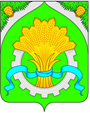 ДУМАШАТРОВСКОГО МУНИЦИПАЛЬНОГО ОКРУГАКУРГАНСКОЙ ОБЛАСТИРЕШЕНИЕот _________________________ № ________                                               с.ШатровоО внесении изменений в Правила благоустройства территории Шатровского муниципального округа Курганской областиВ соответствии с частью 10 статьи 35, статьей 451 Федерального закона от 06.10.2003г. № 131-ФЗ «Об общих принципах организации местного самоуправления в Российской Федерации», Законом Курганской области от 01.03.2019г. №19 «О порядке определения границ прилегающих территорий на территории Курганской области», учитывая Методические рекомендации по разработке норм и правил по благоустройству территорий муниципальных образований, утвержденные приказом Министерства строительства и жилищно-коммунального хозяйства от 29.12.2021 г. № 1042, руководствуясь Уставом Шатровского муниципального округа Курганской области,  Дума Шатровского муниципального округа Курганской областиРЕШИЛА:  1. Внести в Правила благоустройства территории Шатровского муниципального округа Курганской области (далее – Правила), утвержденные решением Думы Шатровского муниципального округа Курганской области от 27.09.2022 г. № 299, следующие изменения:1) пункт 39 Раздела IV Правил дополнить подпунктом следующего содержания: « - складирование на территории общего пользования (прилегающей территории) строительных материалов (доски, плиты перекрытия, песок, щебень, поддоны, кирпич и другие), угля, дров, не являющихся отходами производства и потребления, на срок, превышающий  14 календарных дней.»;2) дополнить Правила Разделом XXI следующего содержания:«Раздел XXI. Внешний вид фасадов и ограждающих конструкций зданий, строений, сооружений279. Правообладатели зданий, строений, сооружений обязаны обеспечить надлежащее их содержание, в том числе своевременное производство работ по ремонту и покраске зданий, строений, их фасадов, а также поддерживать в чистоте и исправном состоянии расположенные на фасадах домовые знаки.Внешний вид фасадов зданий, строений, сооружений должен соответствовать требованиям настоящих Правил и паспорту фасада здания, строения, сооружения, который подлежит согласованию с Администрацией Шатровского муниципального округа Курганской области в лице отдела по развитию территории, жилищно-коммунального хозяйства и строительства Администрации Шатровского муниципального округа.Форма и порядок согласования паспорта фасада здания, строения, сооружения устанавливаются постановлением Администрации Шатровского муниципального округа Курганской области.280. К зданиям, строениям и сооружениям, фасады которых определяют архитектурный облик городской застройки, относятся все расположенные на территории Шатровского муниципального округа Курганской области (эксплуатируемые, строящиеся, реконструируемые, в отношении которых планируется проведение планово-предупредительного или капитального ремонта):1) здания административного и общественно-культурного назначения;2) жилые здания;3) здания и сооружения производственного и иного назначения;4) сооружения, не являющиеся объектами капитального строительства (нестационарные объекты, временные постройки), торговые павильоны, киоски, гаражи и прочие аналогичные объекты.281. Внешний вид фасадов зданий, строений, сооружений должен соответствовать:1) требованиям к содержанию отдельных конструктивных элементов фасадов, к дополнительному оборудованию, дополнительным элементам и устройствам, размещаемым на фасадах зданий, строений, сооружений на территории Шатровского муниципального округа Курганской области, утвержденным Постановлением Администрации Шатровского муниципального округа Курганской области от №;2) требованиям к объемно-планировочным и колористическим решениям фасадов зданий, строений, сооружений на территории Шатровского муниципального округа Курганской области, утвержденным Постановление Администрации Шатровского муниципального округа Курганской области от №;282. Содержание фасадов зданий, строений и сооружений включает:1) проведение поддерживающего ремонта и восстановление конструктивных элементов и отделки фасадов, в том числе входных дверей и козырьков, ограждений балконов и лоджий, карнизов, крылец и отдельных ступеней, ограждений спусков и лестниц, витрин, декоративных деталей и иных конструктивных элементов;2) обеспечение наличия и содержание в исправном состоянии водостоков, водосточных труб и сливов;3) очистку от снега и льда крыш и козырьков, удаление наледи, снега и сосулек с карнизов, балконов и лоджий;4) герметизацию, заделку и расшивку швов, трещин и выбоин;5) восстановление, ремонт и своевременную очистку отмосток, приямков цокольных окон и входов в подвалы;6) поддержание в исправном состоянии размещенного на фасаде электроосвещения и включение его одновременно с наружным освещением улиц, дорог и площадей территории Шатровского муниципального округа Курганской области;7) очистку и промывку поверхностей фасадов в зависимости от их состояния и условий эксплуатации;8) мытье окон и витрин, вывесок и указателей;9) выполнение иных требований, предусмотренных правилами и нормами технической эксплуатации зданий, строений и сооружений.283. В состав элементов фасадов зданий, подлежащих содержанию, входят:1) приямки, входы в подвальные помещения, отмостка и мусорокамеры;2) входные узлы (ступени, площадки, перила, козырьки над входом, ограждения, стены, двери и др.);3) цоколь;4) плоскости стен;5) выступающие элементы фасадов (балконы, лоджии, эркеры, карнизы и др.);6) кровли, включая вентиляционные и дымовые трубы, ограждающие решетки, выходы на кровлю и т.д.;7) архитектурные детали и облицовка (колонны, пилястры, розетки, капители, сандрики, фризы, пояски и др.);8) водосточные трубы, включая отметы и воронки;9) ограждения балконов, лоджий;10) парапетные и оконные ограждения, решетки;11) металлическая отделка окон, балконов, поясков, выступов цоколя, сандриков, свесов и т.п.;12) навесные металлические конструкции (флагодержатели, анкеры, пожарные лестницы, вентиляционное оборудование и т.п.);13) горизонтальные и вертикальные швы между панелями и блоками (фасады крупнопанельных и крупноблочных зданий);14) стекла, рамы, балконные двери;15) стационарные ограждения, прилегающие к зданиям.284. При содержании фасадов зданий, строений и сооружений запрещается:1) самовольное переоборудование или изменение внешнего облика фасада здания либо его элементов;2) самовольное нанесение надписей;3) нарушение установленных требований по размещению вывесок, указателей улиц, номерных знаков домов, зданий и сооружений.285. Под изменением внешнего облика фасадов зданий, строений и сооружений понимается:1) создание, изменение или ликвидация крылец, навесов, козырьков, карнизов, балконов, лоджий, веранд, террас, эркеров, декоративных элементов, дверных, витринных, арочных и оконных проемов;2) замена облицовочного материала;3) покраска фасада, его частей в цвет, отличающийся от цвета здания;4) изменение конструкции крыши, материала кровли, элементов безопасности крыши, элементов организованного наружного водостока;5) установка (крепление) или демонтаж дополнительных элементов и устройств (флагштоки, указатели).286. При содержании фасадов зданий, строений и сооружений не допускается:1) повреждение (загрязнение) поверхности стен фасадов зданий и сооружений: подтеки, шелушение окраски, наличие трещин, отслоившейся штукатурки, облицовки, повреждение кирпичной кладки, отслоение защитного слоя железобетонных конструкций и т.п.;2) повреждение (отсутствие) архитектурных и художественно-скульптурных деталей зданий и сооружений: колонн, пилястр, капителей, фризов, тяг, барельефов, лепных украшений, орнаментов, мозаик, художественных росписей и т.п.;3) нарушение герметизации межпанельных стыков;4) повреждение (отслоение, загрязнение) штукатурки, облицовки, окрасочного слоя цокольной части фасадов, зданий или сооружений, в том числе неисправность конструкции оконных, входных приямков;5) повреждение (загрязнение) выступающих элементов фасадов зданий и сооружений: балконов, лоджий, эркеров, тамбуров, карнизов, козырьков и т.п.;6) разрушение (отсутствие, загрязнение) ограждений балконов, лоджий, парапетов и т.п.287. Повреждения строительной части, декоративной отделки и инженерных элементов фасада здания, строения, сооружения, не влияющие на их прочностные характеристики, должны устраняться правообладателями зданий, строений, сооружений в течение 6 месяцев с момента обнаружения повреждения, иные повреждения (надписи, графические рисунки и иные изображения, содержащие информацию, не соответствующую требованиям законодательства) должны устраняться правообладателями зданий, строений, сооружений в течение 10 рабочих дней с момента обнаружения повреждения.Повреждения водоотводящей системы, системы внешнего освещения, указателей с наименованиями улиц и номерами домов (зданий), вывесок, рекламных конструкций должны устраняться правообладателями зданий, строений, сооружений в течение рабочих 10 дней с момента обнаружения повреждения.288. Для устранения угрозы возможного обрушения выступающих конструкций фасадов правообладатели зданий, строений, сооружений должны немедленно выполняться охранно-предупредительные мероприятия (установка ограждений, сеток, демонтаж разрушающейся части элемента и т.д.).Ремонт аварийного состояния фасадов должен выполняться незамедлительно по выявлении этого состояния.289. Размещение информационных указателей с наименованиями улиц, номерами домов на фасадах объектов адресации (зданий, строений, сооружений гражданского или производственного назначения или временных построек и сооружений) осуществляется в соответствии с требованиями, установленными настоящими Правилами.290. На фасадах зданий, строений и сооружений допускается установка следующих домовых знаков:1) угловой указатель улицы, площади, проезда, переулка;2) указатель номера дома, строения;3) указатель номера подъезда и номеров квартир в подъезде;4) флагодержатель;5) памятная доска;6) полигонометрический знак;7) указатель пожарного гидранта;8) указатель грунтовых геодезических знаков;9) указатель городской канализации и водопровода;10) указатель подземного газопровода;11) указатель (маркировка) класса энергетической эффективности вводимого в эксплуатацию многоквартирного дома.291. На фасаде каждого здания, независимо от назначения и формы собственности, должны быть установлены указатели с наименованиями улиц и номерами домов (зданий) в соответствии со следующими требованиями:1) указатели с наименованиями улиц, переулков устанавливаются на стенах зданий, расположенных на перекрестках, с обеих сторон здания;2) надписи на указателях выполняются белым цветом на синем фоне с применением световозвращающего материала, обеспечивающего читаемость информации на указателях в темное время суток либо оснащаются подсветкой;3) высота цифр, обозначающих номер дома (здания), должна составлять 20 - 30 см, высота букв в наименовании улицы, переулка - 8 - 12 см;4) указатели с наименованиями улиц, переулков и номерные знаки располагаются с левой стороны здания (за левую и правую стороны здания следует принимать положение объекта, если смотреть на него со стороны проезда):- на главных фасадах со стороны уличных проездов;- на дворовых фасадах со стороны внутриквартальных проездов;5) при большой протяженности здания через каждые 75 - 90 метров устанавливаются дополнительные номерные знаки;6) указатели с наименованиями улиц и номерами домов следует устанавливать на высоте от 2,5 до 3,5 м от уровня земли (за исключением объектов индивидуальной застройки) на расстоянии не более 1 м от угла здания.292. Изготовление (реставрация, ремонт) и установка указателей с наименованиями улиц, номерных знаков на фасадах зданий осуществляется:1) на объектах, находящихся в муниципальной собственности - за счет средств бюджета Шатровского муниципального округа Курганской области;2) на объектах иных форм собственности - за счет средств собственников объектов недвижимости.293. Информационная надпись (охранная доска) размещается на поверхности стены фасада здания, на высоте - 2,1 м от уровня земли. Место размещения информационной надписи (охранной доски) является общедоступным для обозрения гражданами, продиктовано основным потоком пешеходов. Место установки выбирается исходя из наименьшего воздействия на декор главного фасада здания. В месте размещения архитектурный декор должен отсутствовать.Содержание информационной надписи должно соответствовать требованиям Постановления Правительства Российской Федерации от 10.09.2019 г. № 1178 «Об утверждении Правил установки информационных надписей и обозначений на объекты культурного наследия (памятники истории и культуры) народов Российской Федерации, содержания этих информационных надписей и обозначений, а также требований к составу проектов установки и содержания информационных надписей и обозначений, на основании которых осуществляется такая установка».»;3) приложение к решению  дополнить приложениями 6, 7 к Правилам благоустройства территории Шатровского муниципального округа Курганской области в соответствии с приложениями 1, 2 к настоящему решению. 2. Обнародовать (опубликовать) настоящее решение в соответствии со ст. 44 Устава Шатровского муниципального округа Курганской области.3. Настоящее решение вступает в силу со дня его официального обнародования (опубликования).4. Контроль за выполнением настоящего решения возложить на постоянную депутатскую комиссию по промышленности, коммунальному хозяйству и торговле.Председатель Думы                                                     Шатровского муниципального округа                                                                        П.Н. КлименкоГлава Шатровского муниципального округаКурганской области                                                                                                      Л.А. РассохинПОЯСНИТЕЛЬНАЯ ЗАПИСКАк проекту решения Думы Шатровского муниципального округа«О внесении изменений в Правила благоустройства территории Шатровского муниципального округа Курганской области»   Настоящий проект решения Думы Шатровского муниципального округа ««О внесении изменений в Правила благоустройства территории Шатровского муниципального округа Курганской области» (далее – проект решения) разработан в соответствии с Градостроительным кодексом Российской Федерации, Уставом Шатровского муниципального округа Курганской области. 	Принятие данного решения не потребует дополнительных финансовых и материальных затрат из средств бюджета Шатровского муниципального округа Курганской области. В действующие Правила благоустрой Шатровского муниципального округа Курганской области дополняются пунктом:  - складирование на территории общего пользования (прилегающей территории) строительных материалов (доски, плиты перекрытия, песок, щебень, поддоны, кирпич и другие), угля, дров, не являющихся отходами производства и потребления, на срок, превышающий 14 календарных дней.            Действующие Правила дополняются Разделом XXI. Внешний вид фасадов и ограждающих конструкций зданий, строений, сооружений.   Правообладатели зданий, строений, сооружений обязаны обеспечить надлежащее их содержание, в том числе своевременное производство работ по ремонту и покраске зданий, строений, их фасадов, а также поддерживать в чистоте и исправном состоянии расположенные на фасадах домовые знаки.   Внешний вид фасадов зданий, строений, сооружений должен соответствовать требованиям настоящих Правил и паспорту фасада здания, строения, сооружения, который подлежит согласованию с Администрацией Шатровского муниципального округа Курганской области в лице отдела по развитию территории, жилищно-коммунального хозяйства и строительства Администрации Шатровского муниципального округа.    Проект направлен на правовую экспертизу в прокуратуру Шатровского района и размещен на сайте официальном Администрации Шатровского муниципального округа Курганской области. 